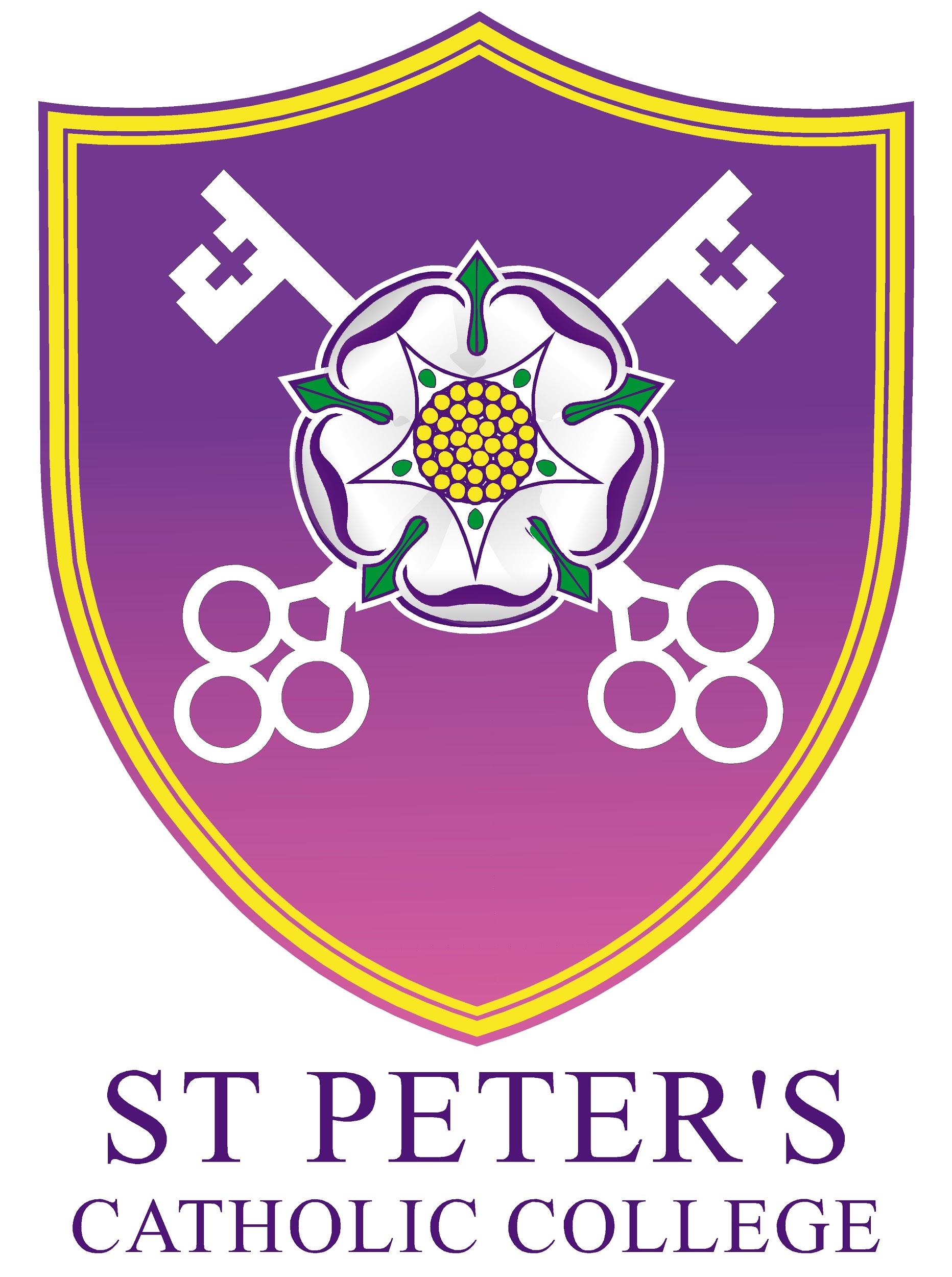 SEND TRANSITION PACK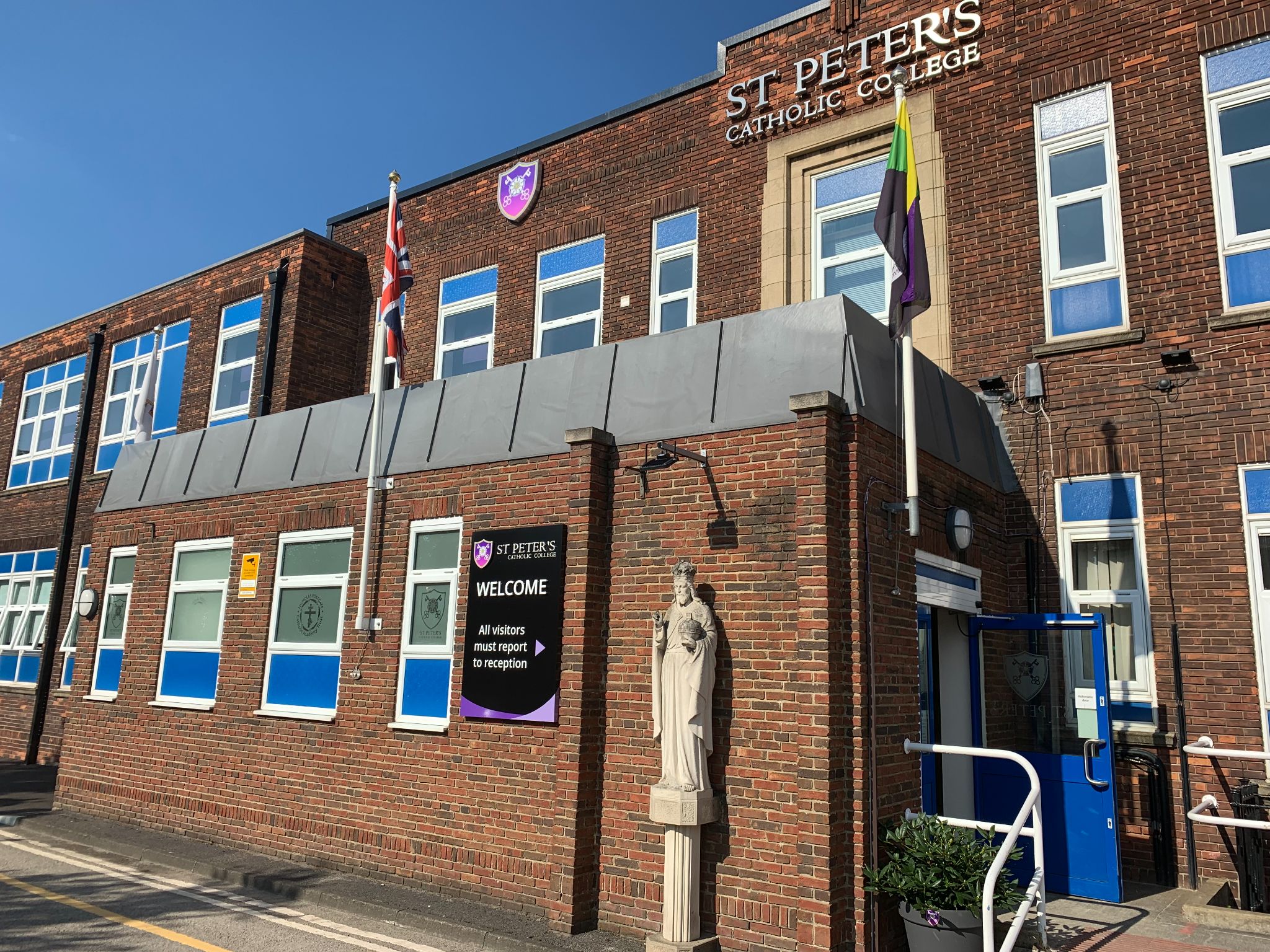 This pack is for you and your family.  Coming to secondary school is a really big change and something that is a massive part of your life.  It is scary and we know some things will scare you more than others, but that is okay.Things have been really different for you as well as you have not been able to go to school and you have not been able to come to St Peters to have a look around.This pack will hopefully help you to get to know your new school a lot more and also help you with some of your worries.We have included some activities that may help you and you might want to do them with your family.IntroductionsOur SchoolHere are some pictures of our school, we think these are the most important ones you need to see nowStudent entrance			Student Services 				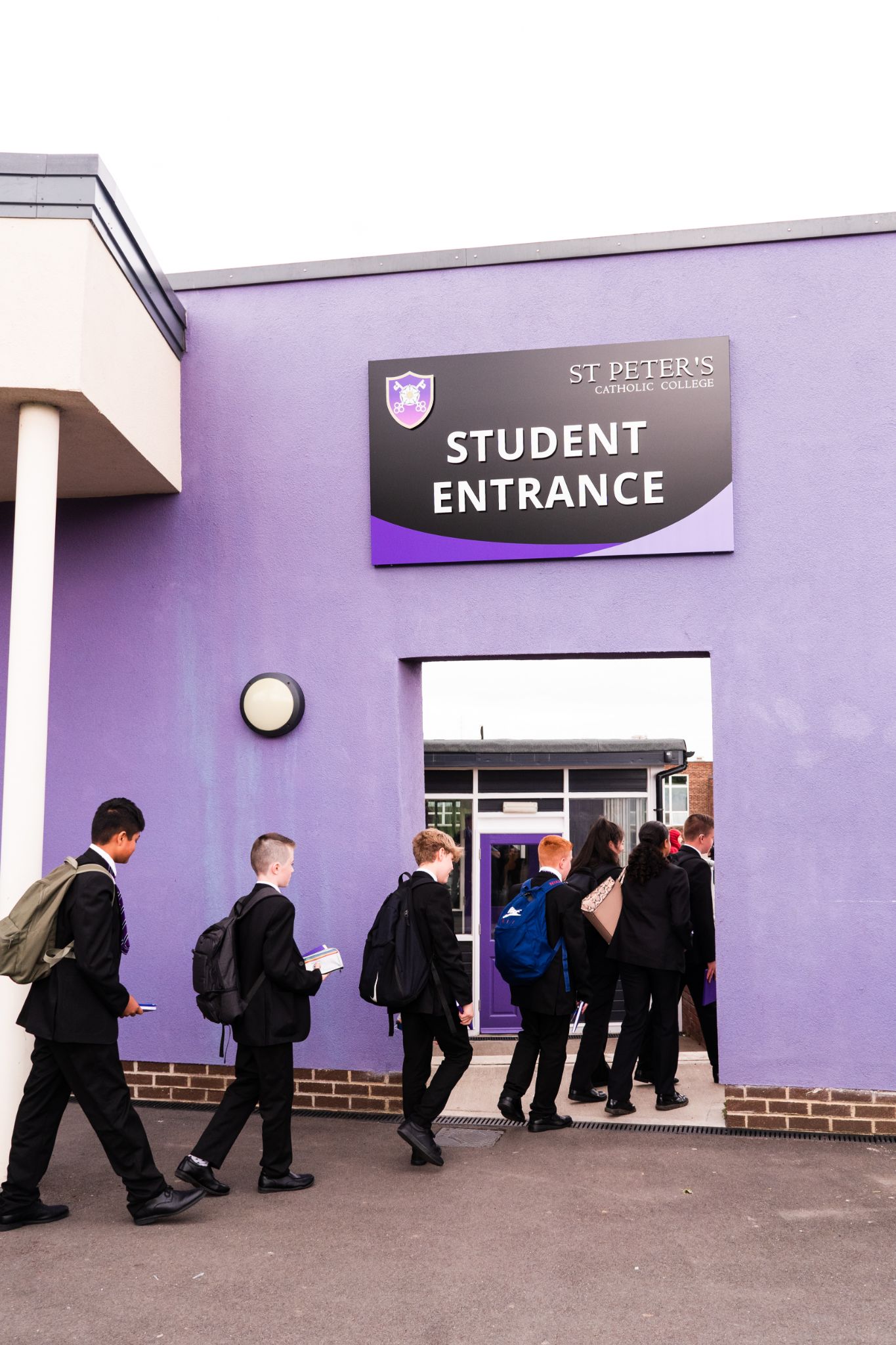 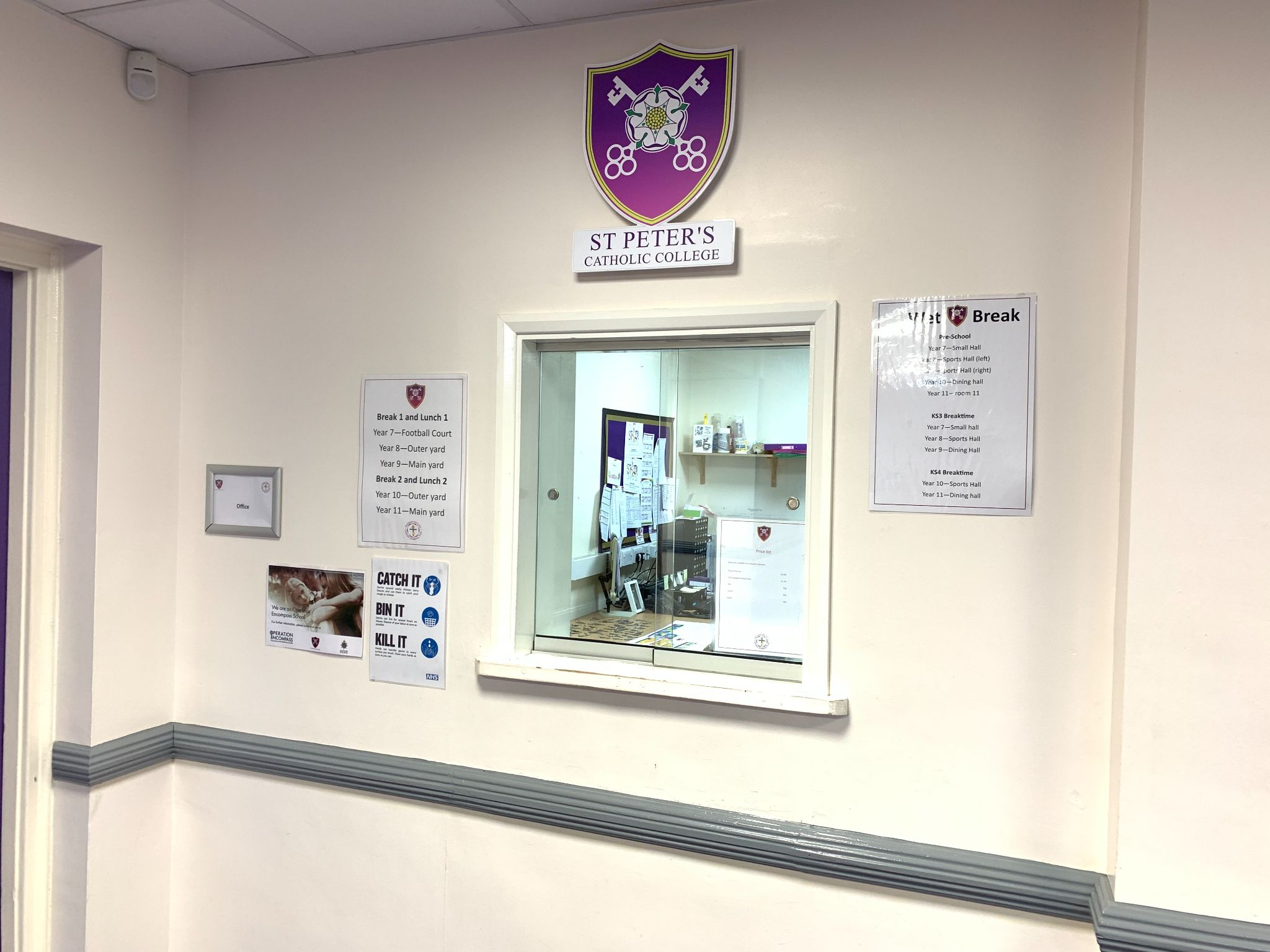 Assembly Hall 			Chapel 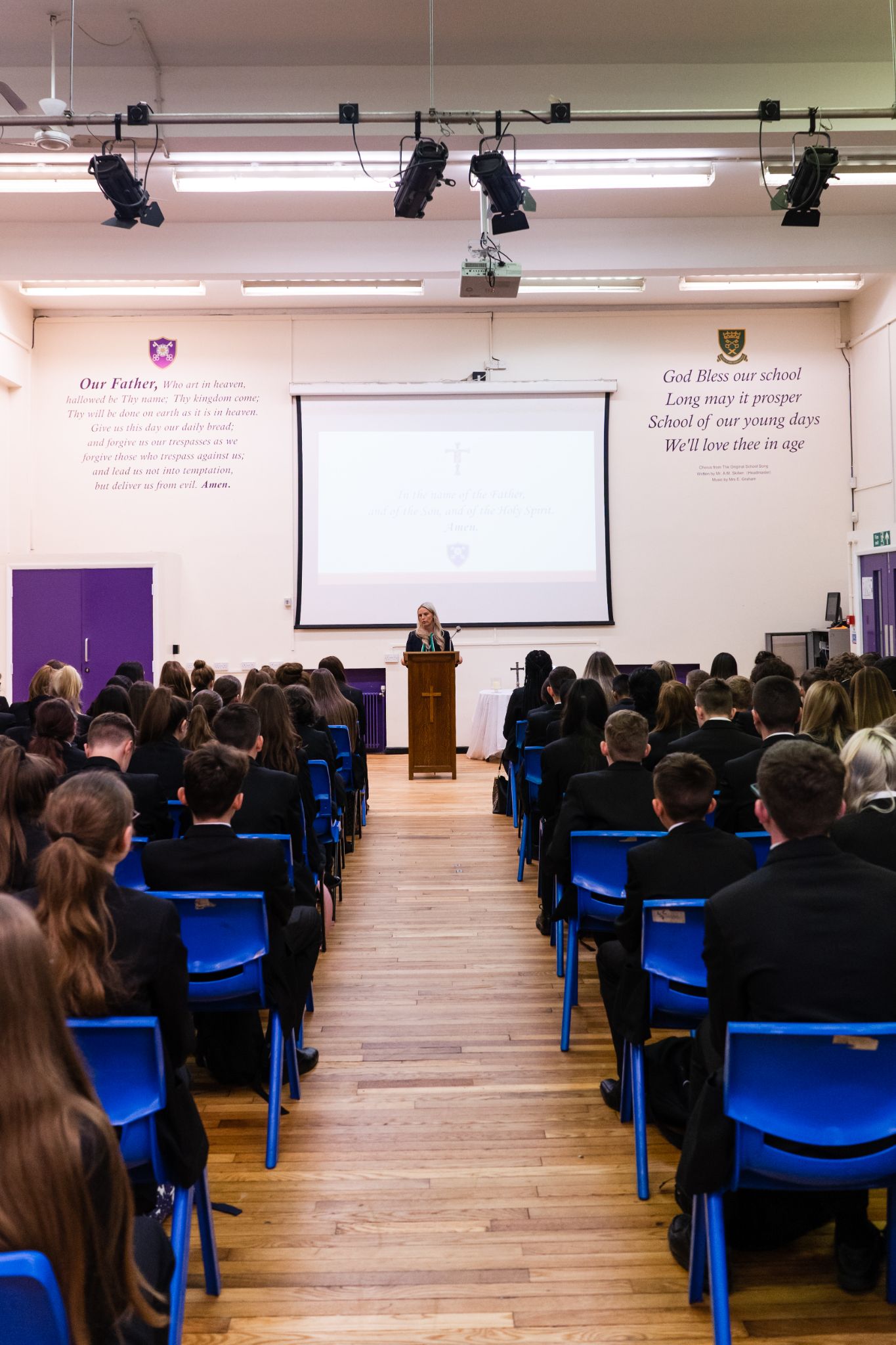 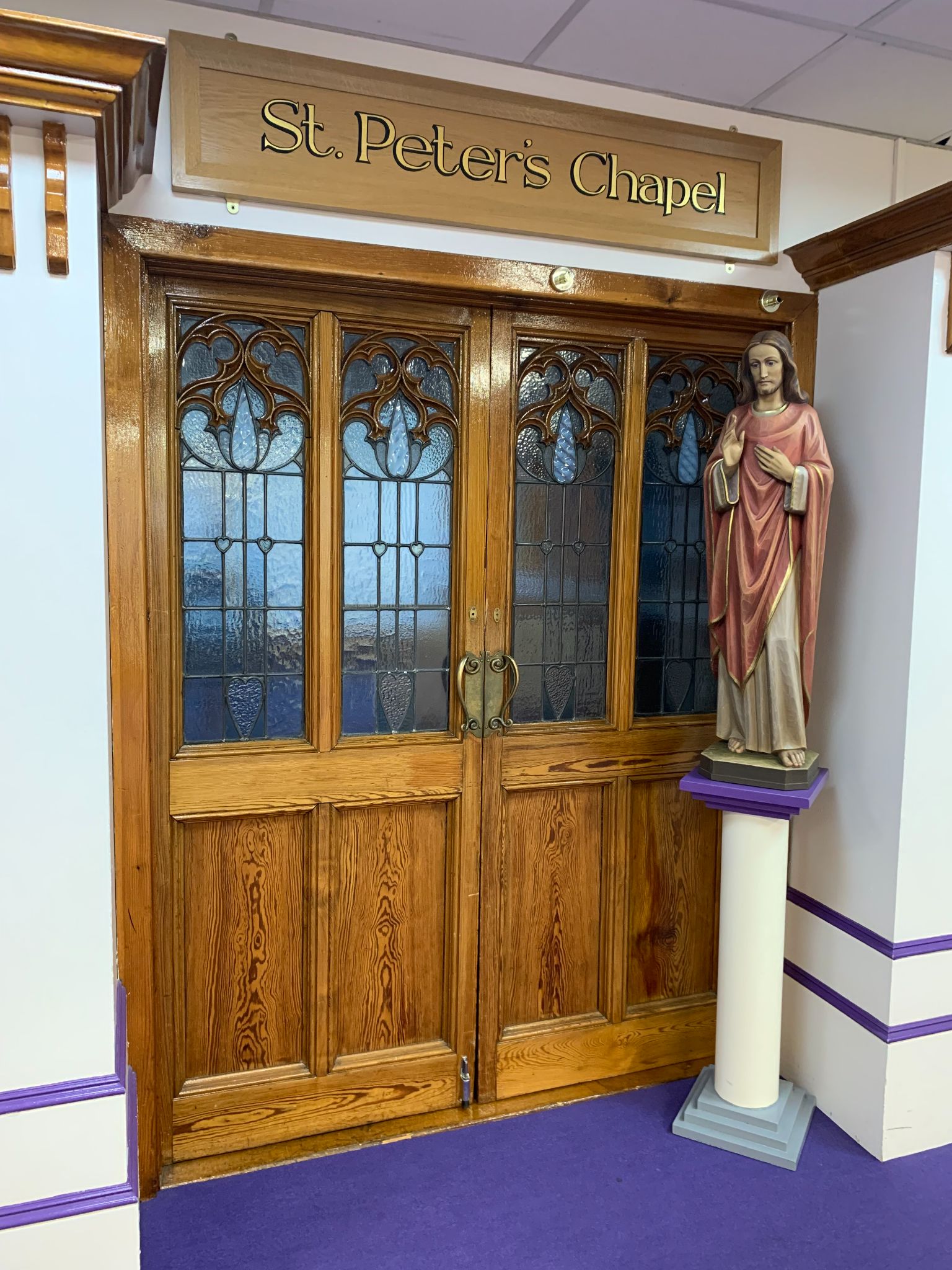 Dining Hall  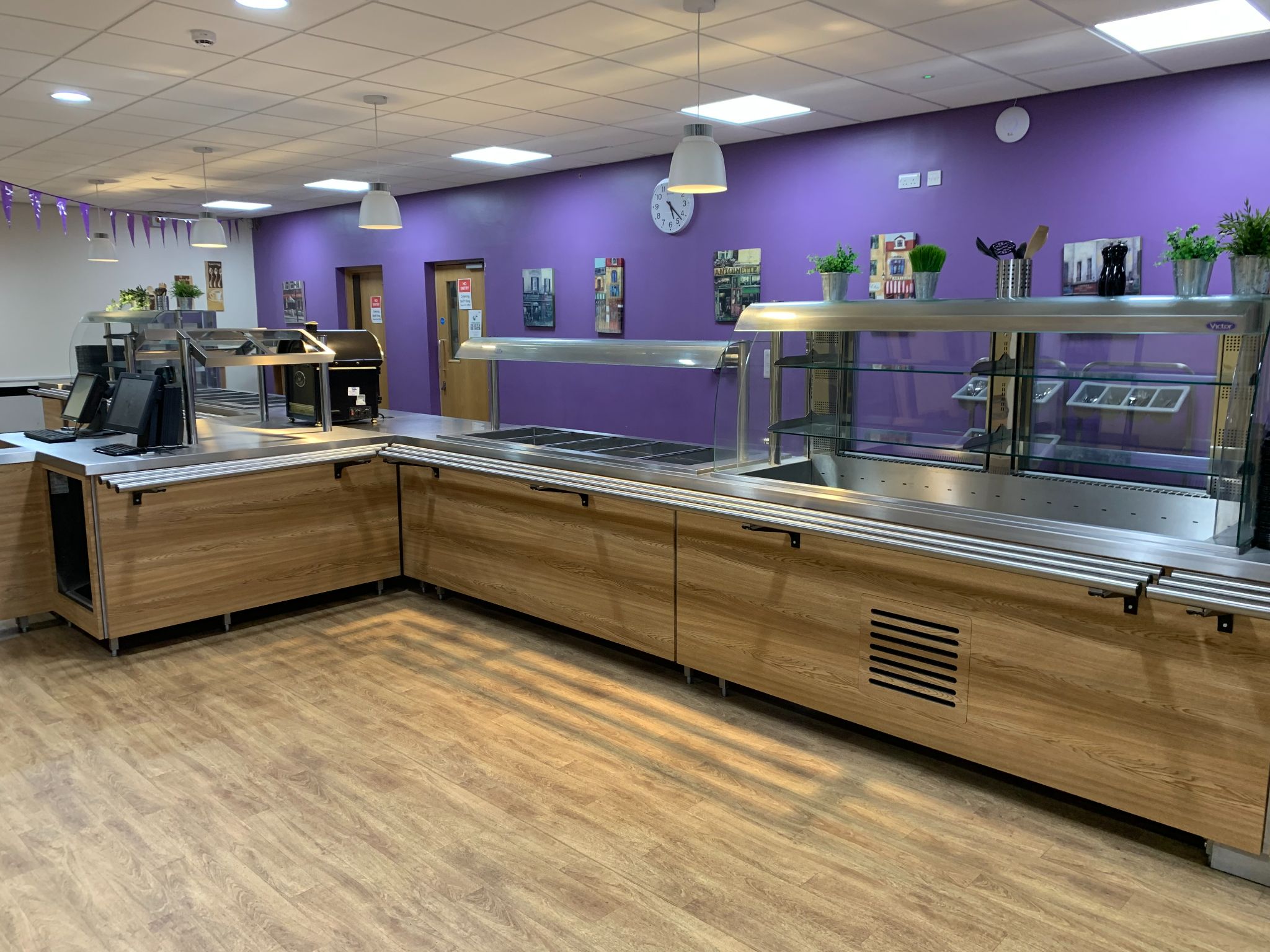 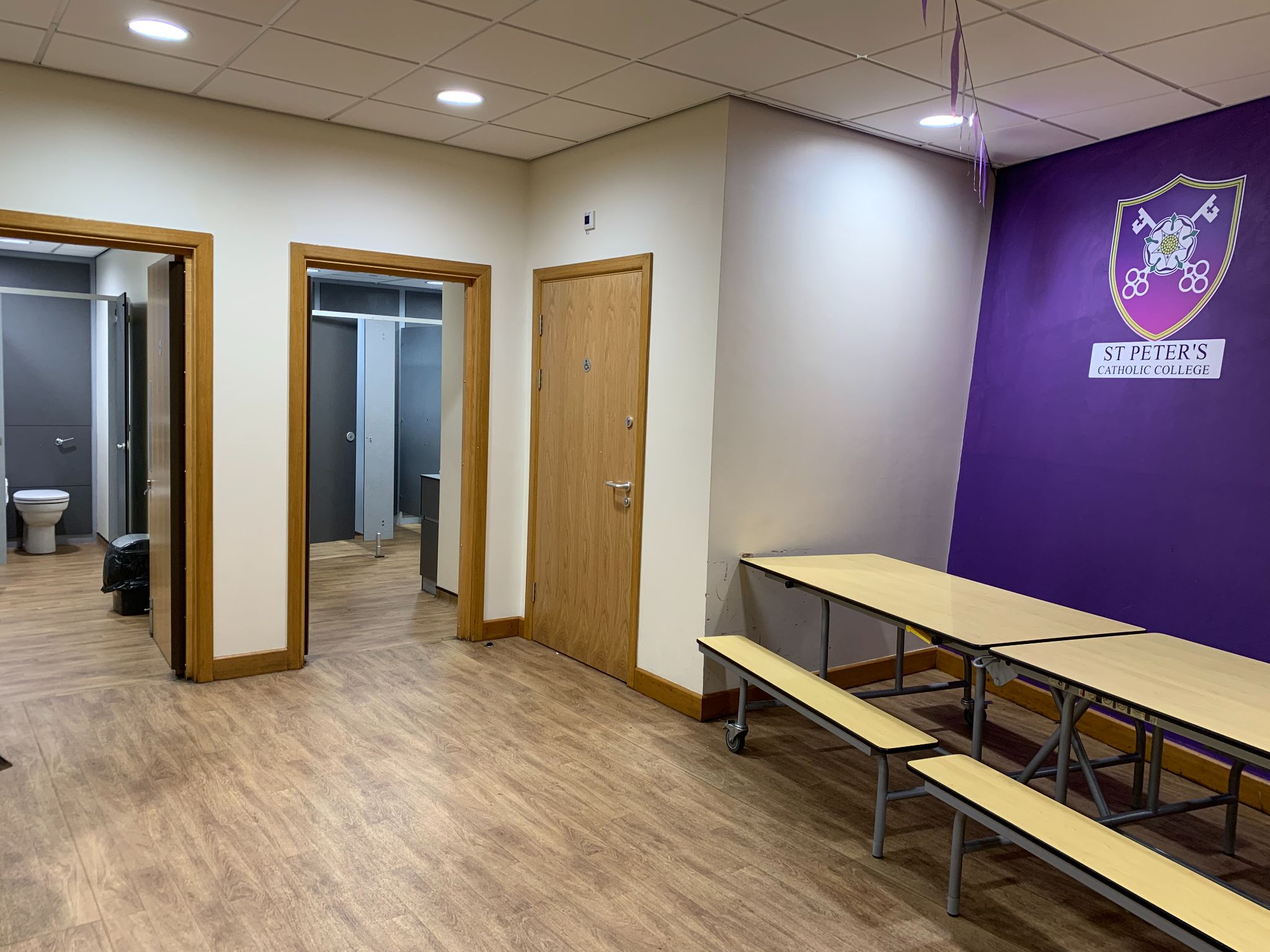 The School Day This is a timetable of our school day, you will have a range of different lessons, but the times of the day do not change.  Once we have your timetable, we can add the lessons in for you.  Our School Uniform	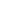 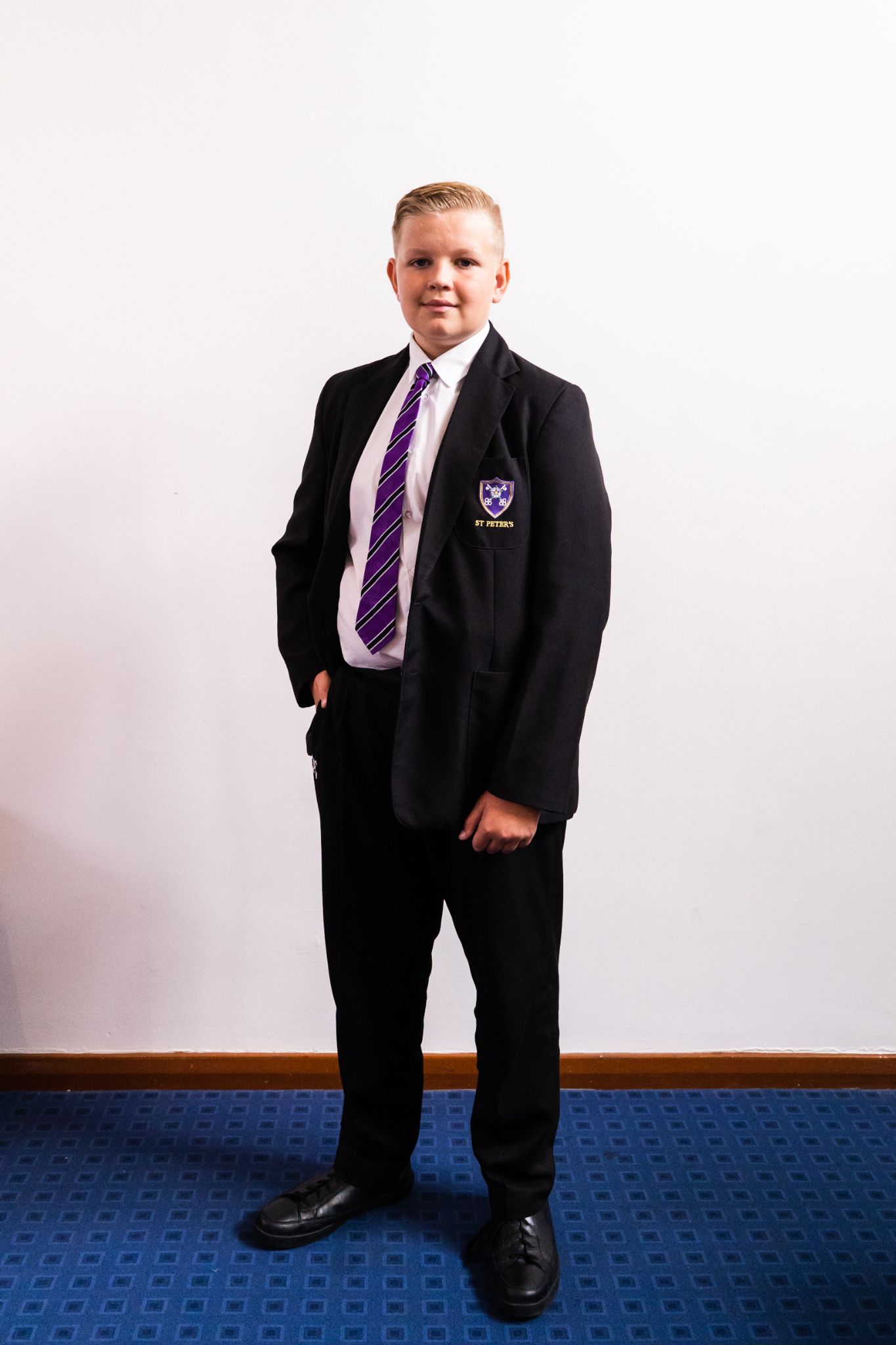 Equipment you need to bring with you everydayYou will need to bring some equipment with you to school and you need to make sure that you have them in every lesson.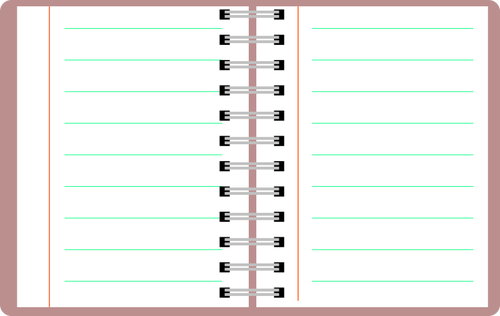 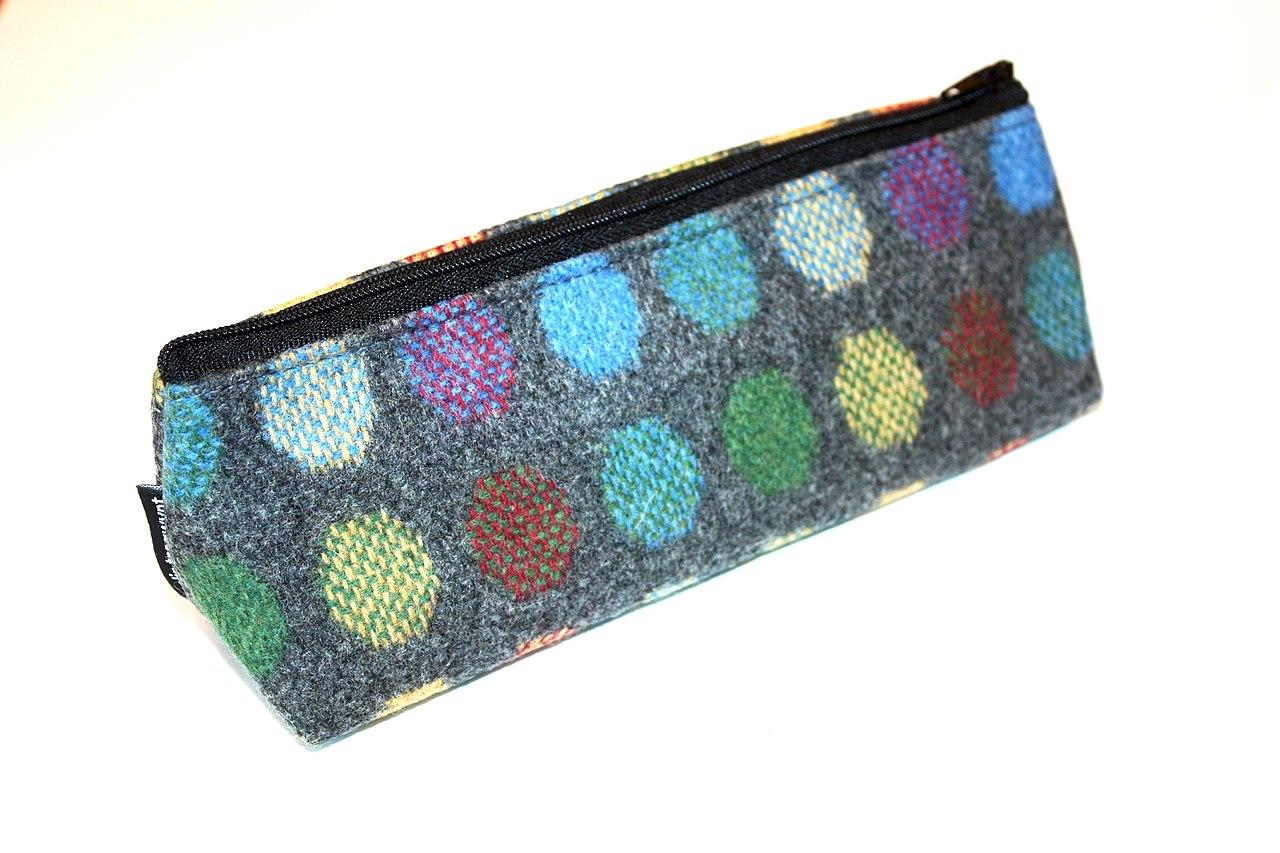 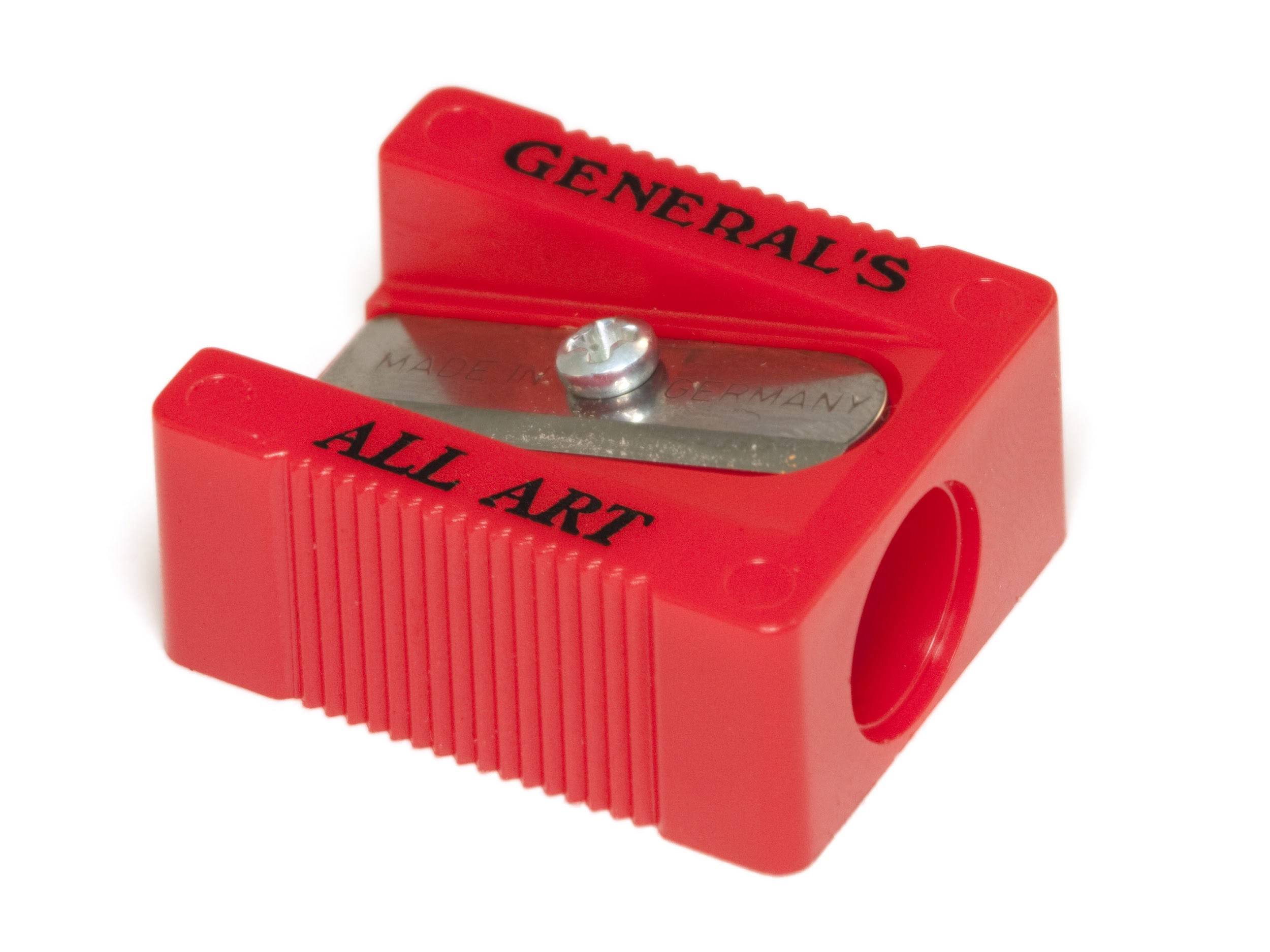 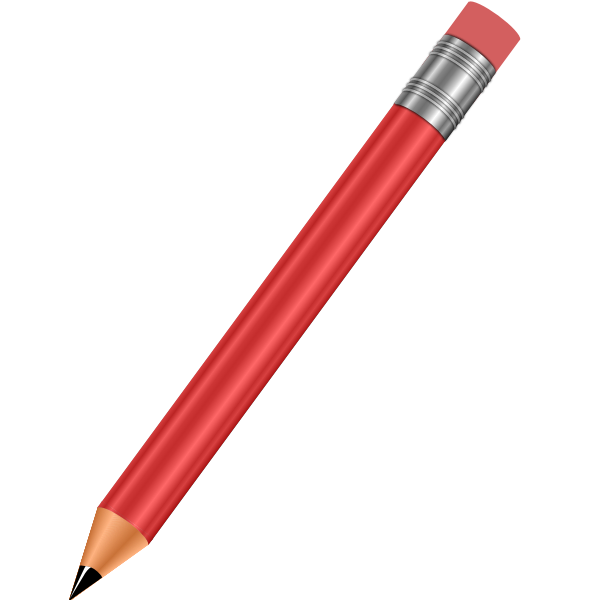 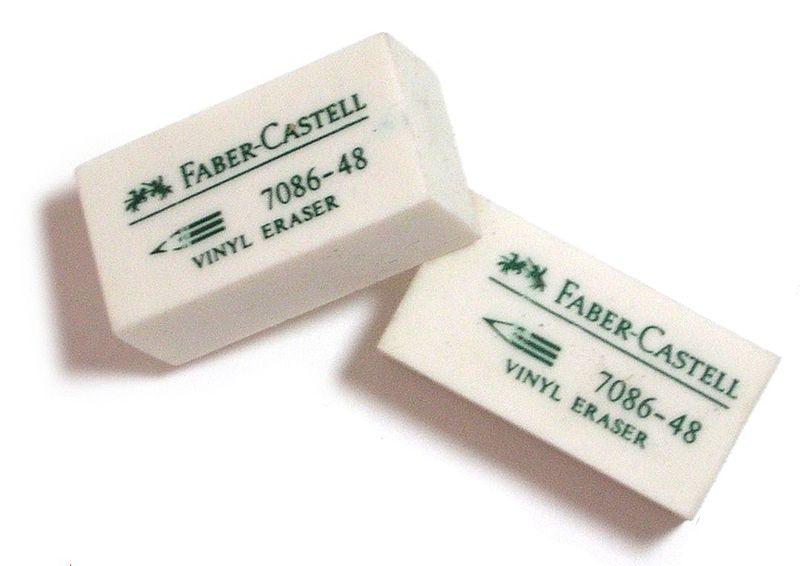 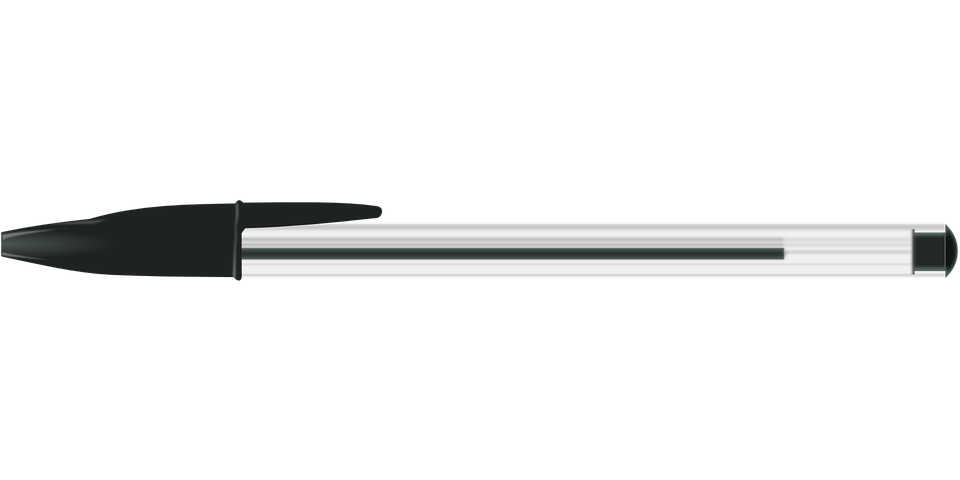 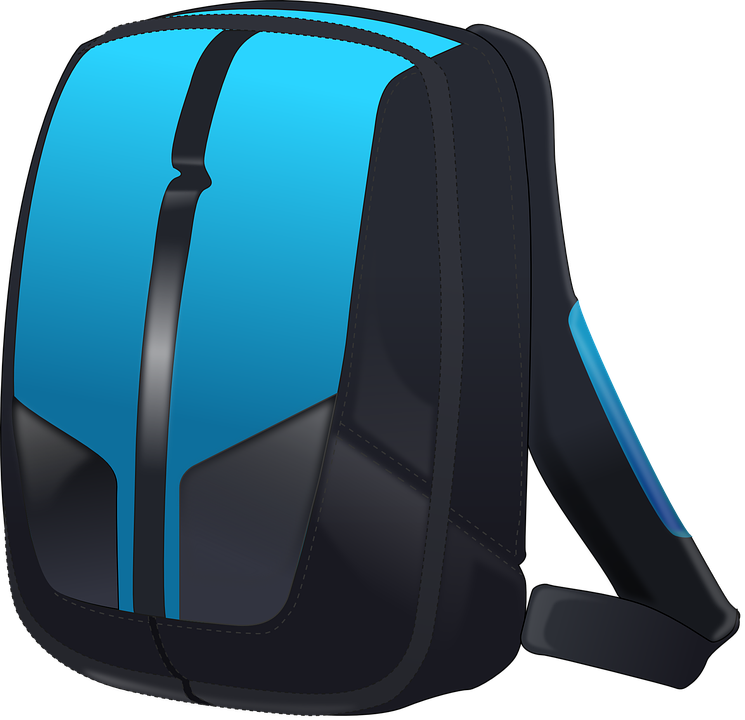 All about meWe would love to get to know you and we would love  you and your family to tell us all about you and them.  This sheet lets you fill in what you would like to tell us.Some things to help you with  your worries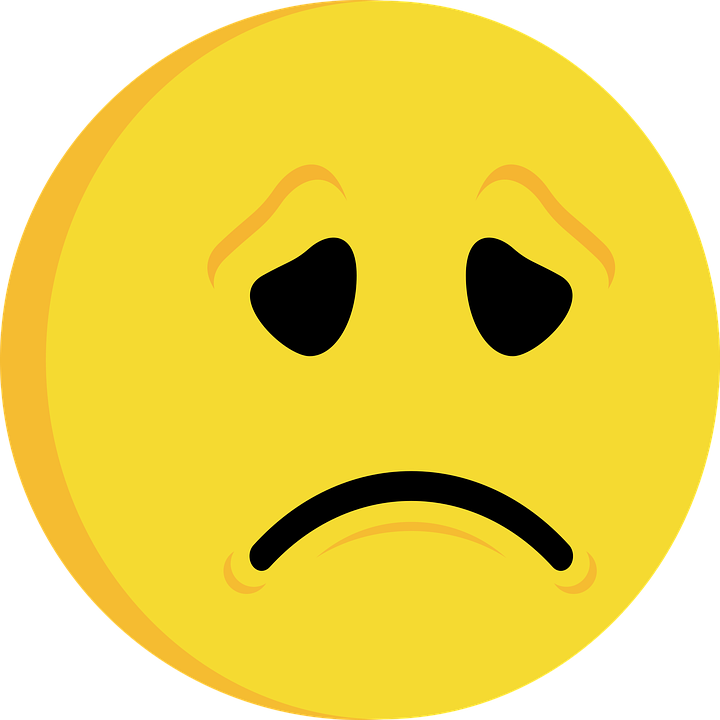 We know that you will be worried about coming to (school name) and we want to try and help you with this.  We have put together some resources that will help you get all of your worries onto paper and hopefully you will be able to talk them through with someone you trustTransition WorriesIt is very normal to be worried about coming to year 7, this year though it is even harder as you have not been in school for long periods of time and we know that this will cause you even more worry than normal, but we are here to help you through this.This sheet is to try and help you think about your worries and then of things you can do to help you or to make these worries a little less scary.  It will also get you to think about the happy and positive thoughts that you might be feeling about coming to (name of school) in September.  The aim is that you try and have more happy thoughts than scary ones.  Have a go at it and then try again in a week or so and see if your worries become less and less.  We are here to help and we are excited to meet you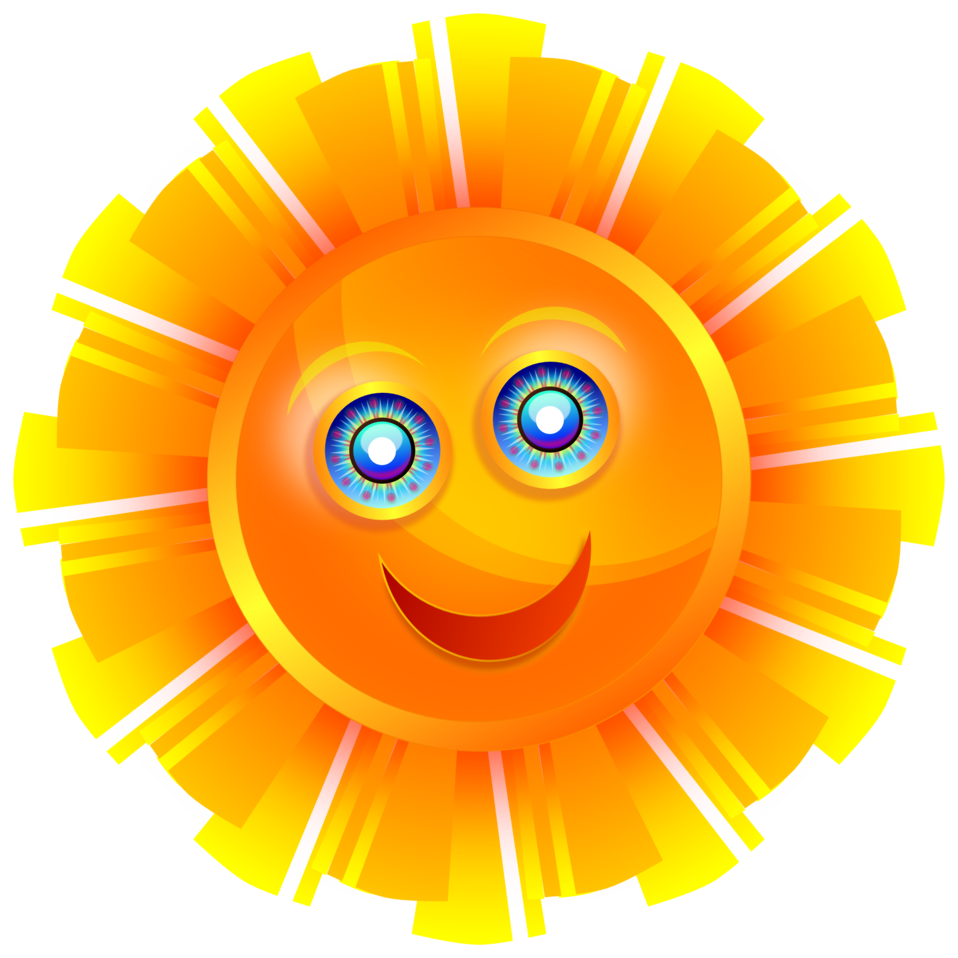 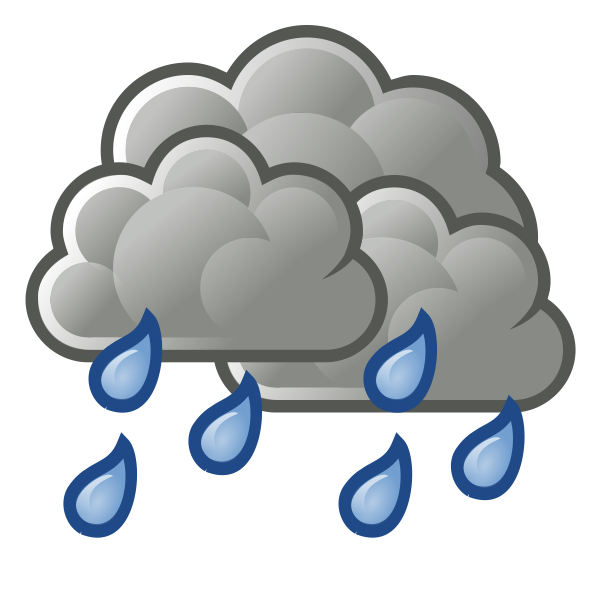 My Three BubblesWe all have things that make us happy, things that make us worry and things we hope for in the future and (name of school) is your future.  We would like you to be as honest as possible using the three bubbles below and fill them in, we may even talk about these again when you come to (name of school)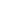 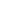 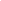 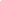 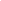 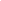 My Stress ThermometerThis is a tool that can help you think about how stressed, anxious or frustrated you feel.  The aim is that you know how you are currently feeling and can describe this and think of things that will help you calm down and feel better.  We ideally want to be in the green zone as this is our happy place.  Write down your strategies to take you down to the next level on the scale below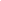 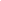 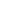 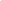 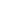 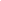 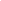 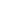 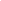 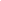 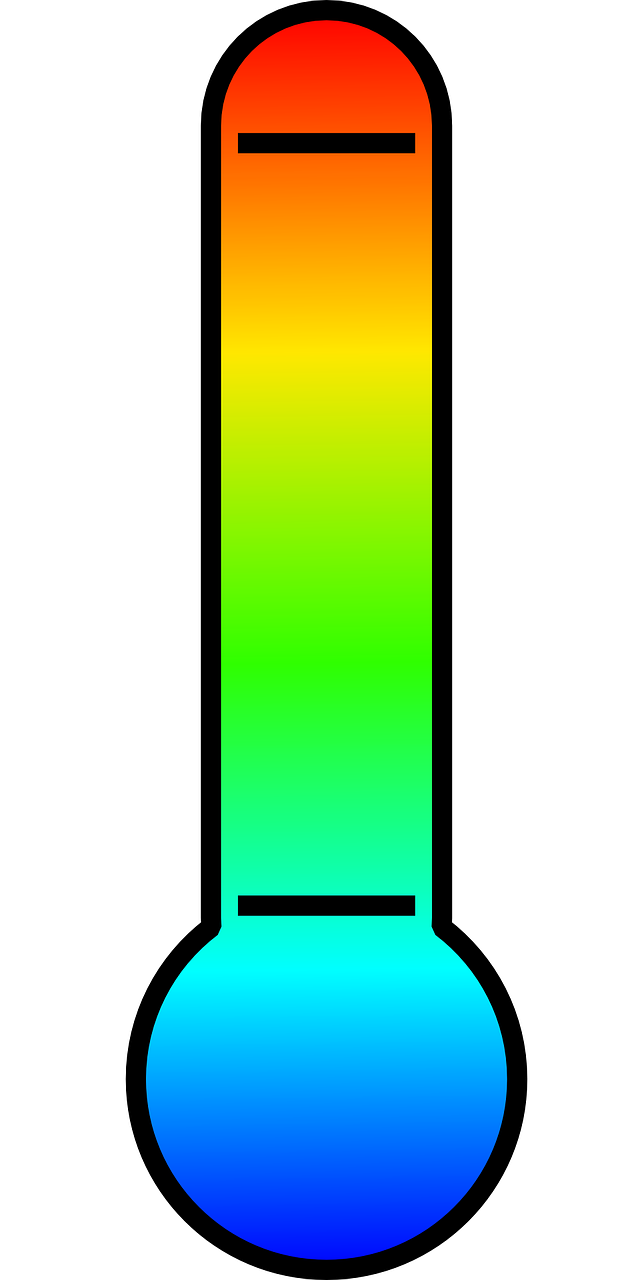 Some suggested strategiesBelow are some sug that you could use and put into whatever box you like to support you, remember this is personal and each strategy is personal to you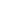 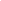 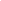 A Safe SpaceWhen we are stressed or anxious it is good to have a safe space to go to.  This needs to be a place where you can think and relax and that will allow you to calm down.  This could be your bedroom and you could hide under the covers or put some music on, it could be in your garden or your local park where you can just breathe and self-regulate.  This means that you are able to calm yourself down.A Trusted PersonIt is a really good idea to have someone that you can talk to if you're worried about anything, they cannot promise to keep everything to themselves, especially if you are in danger, they have to make sure that they tell someone else who can help you.  This is scary, but you MUST trust them that they are helping you.Make sure that you remember that this person is someone that you trust and they are not going against you by telling someone else, but they only have to tell someone if you are in danger or they are concerned for your physical or mental health.We will help you find someone that you trust in St Peters when you get here.Student NameCurrent Primary SchoolExecutive Head Teacher:  Mr M Burns Head of School:  Mrs S Garthwaite Trust Lead of Vulnerable Learners: Mrs S MitchinsonPeriod 108.30amPeriod 209.30amBreak time10.30amTutor time10.45amPeriod 311.05amLunchtime12.05pmPeriod 412.35pmPeriod 513.35pmEnd of school day14.35pmSCHOOL BAGYou will need a school bag that is able to hold an A4 folder PENSBlue or black ball point pens so you can write in your lessonsPENCILSPencils so that you can draw diagrams or pictures in your lessonsRUBBERErasers so you can rub out any mistakesSHARPENERPencil sharpener so you can sharpen your pencils when they become bluntPENCIL CASEPencil case to store all of your equipment in one placeSCHOOL PLANNERSchool Planner this will be given to you by school, but it’s like a diaryThis is me(draw a picture of yourself)These are the people who are important to me(draw a picture of them)Things I like(You could draw or write these)Things I do not like(You could draw of write these)Things I think you need to know about me(Tell us what you would like us to know about you)The best way for me to learn is ....(Tell us the things that help you learn)These are my happy thoughts about coming to St Peters in SeptemberThese are my happy thoughts about coming to St Peters in SeptemberThis is what I can do to help me deal with my worriesThis is what I can do to help me deal with my worriesThese are my worries about coming to St Peters in SeptemberThese are my worries about coming to St Peters in September